CURS 2023-24                                            		1r Cicle de MitjansMATERIAL D’AULA  1r 6 llapis STAEDLER del nº 26 gomes MILAN 4301 capsa de 24 colors de ceres MANLEY 1 estoig d’aquarel·les de 12 colors2 pinzells (mitjà i gruixut)2 rotuladors vileda color blau. Bic Velleda medium 1 capsa de 12 colors de  plastidecor1 capsa de 12 colors de fusta ALPINO1 capsa de 12 retoladors de punta fina STAEDLER 1 capsa de 12 retoladors de punta gruixuda STAEDLER1 carpeta mida foli de plàstic i de color blau *1 carpeta mida foli de plàstic i de color vermell *1 maquineta de metall per fer punta.1 barres de pegament PRITT 43 gr.1 tisores MAPED * 1 llibreta d’espiral LAMELA ISBN 84128551613171 paquet de 100 folis blancs DIN –A4 1 quadern grapat A4 48 fulls, 60 grams llis(full blanc) ISBN 84352509452074 fundes de plàstic transparent DIN A41 carpeta multifunda (40 fundes) **1 paquet de 10 full de  dibuix DIN A3 “GUARRO”1 arxivador de dues anelles (vertical) *. 2 paquets de plastilina de 350gr (color indiferent) Procurar que hi hagi varietat de colors.Tot el material que està marcat amb * es lliurarà a primer i ha de durar fins a 3r, si es perd o es trenca la família l’haurà de reposar .Tot el material que està marcat amb ** es lliurarà a 1r i ha de durar fins a 6è, si es perd o es trenca la família l’haurà de reposarMATERIAL PERSONAL 1 cantimplora per l’aigua1 motxilla GRAN, on hi càpiga una carpeta DIN A4 (NO SERVEIX UNA MOTXILLA PETITA) 1 estoig de roba de 3 cremalleres (AMB 3 DEPARTAMENTS)1 bata cordada al davant, amb el nom i amb una beta per poder-la penjar1 capsa de mocadors de paper (no cal posar el nom del nen/a)1 capsa de sabates (22cm d’amplada màxim x 11 cm d’alçada màxim x 30 cm  de profunditat màxim) buida per poder guardar el material: pegament, retoladors, regle…A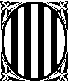 Generalitat de CatalunyaDepartament d’EnsenyamentEscola Mare de Déu del Priorat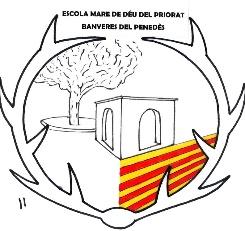 